PROGRAM PEMBELAJARAN INDIVIDUAL (PPI)Intervensi (Sesi 5)Satuan pendidikan	: SD Inpres Maccini Baru MakassarMata Pelajaran	:  MatematikaKelas/Semester	 : II / IIAlokasi Waktu	 : 1 x 45 menit (1 x pertemuan) Sesi			 : ke limaIdentitas siswaNama		: MAQKelas		: IIUsia		: 9 TahunJenis ABK		: AutisTujuan Tujuan Jangka Panjang :Untuk meningkatkan kemampuan berhitungTujuan Jangka Pendek :Untuk meningkatkan kemampuan berhitung sampai bilangan 10.IndikatorAnak mampu mengenal lambang bilangan asli 1-10Anak mampu mengurutkan biangan 1-10Anak mampu melakukan penjumlahan yang hasilnya sampai 10Kegiatan PembelajaranKegiatan Awal Guru mengawali pembelajaran dengan memberi salam dan menyapa siswa.Guru membuka kegiatan pembelajaran dengan berdoa. Pada awal pembelajaran, guru mengondisikan siswa secara klasikal agar terjalin komunikasi dengan cara keterarahan wajah dalam pembelajaran.Kegiatan Inti Guru memposisikan anak agar duduk berhadapan dan meengenalkan angka 1-10 dengan menggunakan media pop up book.Anak dengan konsentrasi mengamati penjelasan yang di berikan guru mengenai cara pengunaan media pop up book.Guru memberikan kesempatan kepada siswa untuk menyebutkan secara mandiri bilangan asli sampai 10 dengan menggunakan media pop up book.Setelah anak mampu menyebutkan angka bilangan asli sampai 10 anak kemudian diajarkan mengurutkan bilangan 1-10 mulai dari terkecil ke terbesar.Setelah anak mampu mengurutkan bilangan 1-10 guru kemudian mengenalkan anak konsep penjumlahan bilangan yang hasilnya sampai 10 menggunakan media tiruan jarimatika yang terdapat di media pop up book.Kegiatan Akhir Guru mencatat hasil skor yang diperoleh anak di setiap kegiatan akhir pembelajaran, untuk mengetahui perkembangan kemampuan berhitung pada anak.Materi pokokBerhitung 1-10PenilaianPenilaian dilakukan dengan memberikan tanda (v) pada jawaban yang sesuai.Format Pedoman PenilaianKeterangan :Skor 1    : Apabila jawaban benar Skor 0    : Apabila jawaban salahMakassar,   april 2018Guru Pendamping						 Peneliti Andhar Wijaya S.Pd					Nur Azizah Musfira								Nim. 1445040019					Mengetahui,			Kepala Sekolah SD Maccini Baru Makassar				      Risnawati Majit, S.Pd				  Nip. 19740525199903010PROGRAM PEMBELAJARAN INDIVIDUAL (PPI)Intervensi (Sesi 6)Satuan pendidikan	: SD Inpres Maccini Baru MakassarMata Pelajaran	:  MatematikaKelas/Semester	 : II / IIAlokasi Waktu	 : 1 x 45 menit (1 x pertemuan) Sesi			 : ke enamIdentitas siswaNama		: MAQKelas		: IIUsia		: 9 TahunJenis ABK		: AutisTujuan Tujuan Jangka Panjang :Untuk meningkatkan kemampuan berhitungTujuan Jangka Pendek :Untuk meningkatkan kemampuan berhitung sampai bilangan 10.IndikatorAnak mampu mengenal lambang bilangan asli 1-10Anak mampu mengurutkan biangan 1-10Anak mampu melakukan penjumlahan yang hasilnya sampai 10Kegiatan PembelajaranKegiatan Awal Guru mengawali pembelajaran dengan memberi salam dan menyapa siswa.Guru membuka kegiatan pembelajaran dengan berdoa. Pada awal pembelajaran, guru mengondisikan siswa secara klasikal agar terjalin komunikasi dengan cara keterarahan wajah dalam pembelajaran.Kegiatan Inti Guru memposisikan anak agar duduk berhadapan dan meengenalkan angka 1-10 dengan menggunakan media pop up book.Anak dengan konsentrasi mengamati penjelasan yang di berikan guru mengenai cara pengunaan media pop up book.Guru memberikan kesempatan kepada siswa untuk menyebutkan secara mandiri bilangan asli sampai 10 dengan menggunakan media pop up book.Setelah anak mampu menyebutkan angka bilangan asli sampai 10 anak kemudian diajarkan mengurutkan bilangan 1-10 mulai dari terkecil ke terbesar.Setelah anak mampu mengurutkan bilangan 1-10 guru kemudian mengenalkan anak konsep penjumlahan bilangan yang hasilnya sampai 10 menggunakan media tiruan jarimatika yang terdapat di media pop up book.Kegiatan Akhir Guru mencatat hasil skor yang diperoleh anak di setiap kegiatan akhir pembelajaran, untuk mengetahui perkembangan kemampuan berhitung pada anak.Materi pokokBerhitung 1 - 10PenilaianPenilaian dilakukan dengan memberikan tanda (v) pada jawaban yang sesuai.Format Pedoman PenilaianKeterangan :Skor 1   : Apabila jawaban benar Skor 0   : Apabila jawaban salahMakassar,   april 2018Guru Pendamping						 Peneliti Nandhar Wijaya S.Pd					Nur Azizah Musfira								Nim. 1445040019					Mengetahui,			Kepala Sekolah SD Maccini Baru Makassar				      Risnawati Majit, S.Pd				  Nip. 19740525199903010PROGRAM PEMBELAJARAN INDIVIDUAL (PPI)Intervensi (Sesi 7)Satuan pendidikan	: SD Inpres Maccini Baru MakassarMata Pelajaran	:  MatematikaKelas/Semester	 : II / IIAlokasi Waktu	 : 1 x 45 menit (1 x pertemuan) Sesi			 : ke tujuhIdentitas siswaNama		: MAQKelas		: IIUsia		: 9 TahunJenis ABK		: AutisTujuan Tujuan Jangka Panjang :Untuk meningkatkan kemampuan berhitungTujuan Jangka Pendek :Untuk meningkatkan kemampuan berhitung sampai bilangan 10.IndikatorAnak mampu mengenal lambang bilangan asli 1-10Anak mampu mengurutkan biangan 1-10Anak mampu melakukan penjumlahan yang hasilnya sampai 10Kegiatan PembelajaranKegiatan Awal Guru mengawali pembelajaran dengan memberi salam dan menyapa siswa.Guru membuka kegiatan pembelajaran dengan berdoa. Pada awal pembelajaran, guru mengondisikan siswa secara klasikal agar terjalin komunikasi dengan cara keterarahan wajah dalam pembelajaran.Kegiatan Inti Guru memposisikan anak agar duduk berhadapan dan meengenalkan angka 1-10 dengan menggunakan media pop up book.Anak dengan konsentrasi mengamati penjelasan yang di berikan guru mengenai cara pengunaan media pop up book.Guru memberikan kesempatan kepada siswa untuk menyebutkan secara mandiri bilangan asli sampai 10 dengan menggunakan media pop up book.Setelah anak mampu menyebutkan angka bilangan asli sampai 10 anak kemudian diajarkan mengurutkan bilangan 1-10 mulai dari terkecil ke terbesar.Setelah anak mampu mengurutkan bilangan 1-10 guru kemudian mengenalkan anak konsep penjumlahan bilangan yang hasilnya sampai 10 menggunakan media tiruan jarimatika yang terdapat di media pop up bookKegiatan Akhir Guru mencatat hasil skor yang diperoleh anak di setiap kegiatan akhir pembelajaran, untuk mengetahui perkembangan kemampuan berhitung pada anak.Materi pokokBerhitung 1-10PenilaianPenilaian dilakukan dengan memberikan tanda (v) pada jawaban yang sesuai.Format Pedoman PenilaianKeterangan :Skor 1    : Apabila jawaban benar Skor 0    : Apabila jawaban salahMakassar,   april 2018Guru Pendamping						 Peneliti Nandhar Wijaya S.Pd					Nur Azizah Musfira								Nim. 1445040019					Mengetahui,			Kepala Sekolah SD Maccini Baru Makassar				      Risnawati Majit, S.Pd				  Nip. 19740525199903010PROGRAM PEMBELAJARAN INDIVIDUAL (PPI)Intervensi (Sesi 8)Satuan pendidikan	: SD Inpres Maccini Baru MakassarMata Pelajaran	:  MatematikaKelas/Semester	 : II / IIAlokasi Waktu	 : 1 x 45 menit (1 x pertemuan) Sesi			 : ke delapanIdentitas siswaNama		: MAQKelas		: IIUsia		: 9 TahunJenis kesulitan	: AutisTujuan Tujuan Jangka Panjang :Untuk meningkatkan kemampuan berhitungTujuan Jangka Pendek :Untuk meningkatkan kemampuan berhitung sampai bilangan 10.IndikatorAnak mampu mengenal lambang bilangan asli 1-10Anak mampu mengurutkan biangan 1-10Anak mampu melakukan penjumlahan yang hasilnya sampai 10Kegiatan PembelajaranKegiatan Awal Guru mengawali pembelajaran dengan memberi salam dan menyapa siswa.Guru membuka kegiatan pembelajaran dengan berdoa. Pada awal pembelajaran, guru mengondisikan siswa secara klasikal agar terjalin komunikasi dengan cara keterarahan wajah dalam pembelajaran.Kegiatan Inti Guru memposisikan anak agar duduk berhadapan dan meengenalkan angka 1-10 dengan menggunakan media pop up book.Anak dengan konsentrasi mengamati penjelasan yang di berikan guru mengenai cara pengunaan media pop up book.Guru memberikan kesempatan kepada siswa untuk menyebutkan secara mandiri bilangan asli sampai 10 dengan menggunakan media pop up book.Setelah anak mampu menyebutkan angka bilangan asli sampai 10 anak kemudian diajarkan mengurutkan bilangan 1-10 mulai dari terkecil ke terbesar.Setelah anak mampu mengurutkan bilangan 1-10 guru kemudian mengenalkan anak konsep penjumlahan bilangan yang hasilnya sampai 10 menggunakan media tiruan jarimatika yang terdapat di media pop up book.Kegiatan Akhir Guru mencatat hasil skor yang diperoleh anak di setiap kegiatan akhir pembelajaran, untuk mengetahui perkembangan kemampuan berhitung pada anak.Materi pokokBerhitung 1-10PenilaianPenilaian dilakukan dengan memberikan tanda (v) pada jawaban yang sesuai.Format Pedoman PenilaianKeterangan :Skor 1    : Apabila jawaban benar Skor 0    : Apabila jawaban salah     Makassar,   april 2018Guru Pendamping						 Peneliti Nandhar Wijaya S.Pd					Nur Azizah Musfira								Nim. 1445040019					Mengetahui,			Kepala Sekolah SD Maccini Baru Makassar				      Risnawati Majit, S.Pd				  Nip. 19740525199903010No.No.Item TesSkorSkorNo.No.Item Tes011.Mengenal bilangan 	=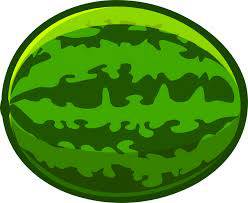  	=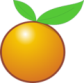 	=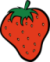  		=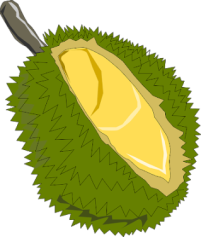 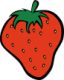  	=	=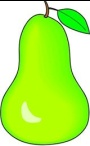 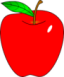                    =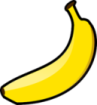 		=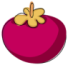               =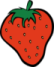        	           =Mengurutkan bilang2,  4,  9, 10,  5,    =  8,  6,  3,  7,  1      =    Penjumlahan2   +   1      = 3   +   5      = 8   +   2      = 6   +   3      = 4   +   3      = Mengenal bilangan 	= 	=	= 		= 	=	=                   =		=              =       	           =Mengurutkan bilang2,  4,  9, 10,  5,    =  8,  6,  3,  7,  1      =    Penjumlahan2   +   1      = 3   +   5      = 8   +   2      = 6   +   3      = 4   +   3      = √√√√√√√√√√√√√√√√√No.No.Item TesSkorSkorNo.No.Item Tes011.Mengenal bilangan 	= 	=	= 		= 	=	=                   =		=              =       	           =Mengurutkan bilang2,  4,  9, 10,  5,    =  8,  6,  3,  7,  1      =    Penjumlahan2   +   1      = 3   +   5      = 8   +   2      = 6   +   3      = 4   +   3      = Mengenal bilangan 	= 	=	= 		= 	=	=                   =		=              =       	           =Mengurutkan bilang2,  4,  9, 10,  5,    =  8,  6,  3,  7,  1      =    Penjumlahan2   +   1      = 3   +   5      = 8   +   2      = 6   +   3      = 4   +   3      = √√√√√√√√√√No.No.Item TesSkorSkorNo.No.Item Tes011.Mengenal bilangan 	= 	=	= 		= 	=	=                   =		=              =       	           =Mengurutkan bilang2,  4,  9, 10,  5,    =  8,  6,  3,  7,  1      =    Penjumlahan2   +   1      = 3   +   5      = 8   +   2      = 6   +   3      = 4   +   3      = Mengenal bilangan 	= 	=	= 		= 	=	=                   =		=              =       	           =Mengurutkan bilang2,  4,  9, 10,  5,    =  8,  6,  3,  7,  1      =    Penjumlahan2   +   1      = 3   +   5      = 8   +   2      = 6   +   3      = 4   +   3      = √√√√√√√√√√No.No.Item TesSkorSkorNo.No.Item Tes011.Mengenal bilangan 	= 	=	= 		= 	=	=                   =		=              =       	           =Mengurutkan bilang2,  4,  9, 10,  5,    =  8,  6,  3,  7,  1      =    Penjumlahan2   +   1      = 3   +   5      = 8   +   2      = 6   +   3      = 4   +   3      = Mengenal bilangan 	= 	=	= 		= 	=	=                   =		=              =       	           =Mengurutkan bilang2,  4,  9, 10,  5,    =  8,  6,  3,  7,  1      =    Penjumlahan2   +   1      = 3   +   5      = 8   +   2      = 6   +   3      = 4   +   3      = √√√√√√√√√√